原生动力官方网址：http://www.np-power.com参选类别：年度数字营销影响力代理公司公司简介及核心优势原生动力（北京）数字传媒科技有限公司，成立于2017年，是中国原生营销的开创者与实践者。公司构建了“品牌战略+产品布局+原生内容+IP打造+媒体+自媒体+大数据+电商+投资”于一体的品牌营销全链路模式，与云南白药、三元食品、六个核桃、苏泊尔、好想你、贝因美等企业一起实现营销模式的持续创新和突破，助力众多行业头部和上市公司实现营销模式创新。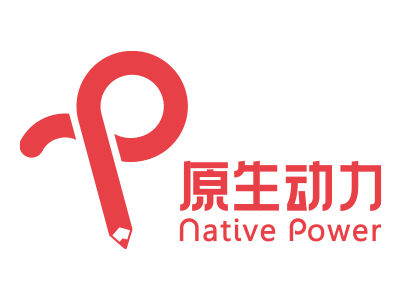 我们的优势 原生动力首创原生营销理念，将品牌战略、营销策略、原生内容产出、全场景应用、自媒体互动实现全域营销整合，并促进线上电商及线下终端销售实现营销一体，达成价值增长。作为中国原生营销开创者与实践者，突破了广告的界限、媒体的界限、平台的界限、品牌的界限，使用基于原生内容为核心的原生体系为品牌提供全方位的服务。 我们的创新 区别于其他数字营销公司及传统的广告代理公司，原生动力数字传媒开展的是品牌营销全链路，助力企业、品牌实现营销一体，价值增长。以原生场景体系为核心产生原生内容，再让内容融入到媒体，与人发生链接，而绝不是用一个简单的BIG IDEA展开单纯的媒体投放。 我们的创意 原生动力数字传媒从整合的角度，展开以人为中心的品牌营销全链路。从商业场景到生活场景再到品牌场景，从场景营销到场景实效。基于内容产生原生视频、原生海报、原生文章、大直播、综艺和文化 IP、互动 H5、主题活动等，应用于传统媒体平台、互联网媒体平台、社交化平台、电商平台、线下、 公关、搜索等。让基于原生概念产出的内容在与人接触的各个触点中产生充分的裂变。 我们的团队 原生动力数字传媒核心团队，分别来自于国际4A传播集团以及腾讯、凤凰网等知名互联网公司，其专业背景及职业经历，将原生动力塑造成为广告人与互联网媒体人思维和实践相互融合的实战平台。 我们的成绩 原生动力数字传媒及团队，在行业共获得300多项数字营销奖项及500多项国际/国内广告和创意奖项。于2018年首个财年便交出了营业额过亿元的优异成绩单，2019年达到2亿营业额，2020年突破2.5亿。公司在行业内一直处于领先地位，细分领域排名第一，拥有绝对竞争力，公司的利润率表现明显高于行业，在疫情期间，公司营业额和利润持续保持增长。2020年获得中国区年度数字营销公司、年度数字营销创新力代理公司，2021年获得“年度数字营销影响力代理公司”，2021年获得“第28届中国国际广告节广告主金伙伴”，2022年获得“年度数字营销影响力代理公司”和“年度数字营销公司”以及中国广告行业最高奖项-长城奖“年度广告公司”。 数字营销领域突出成绩2022年，原生动力为云南白药打造了「用健康 守护热爱」主题健康关爱公益活动，邀请行业权威的医生专家、知名学者、体育冠军、运动达人、会员粉丝到云南白药丽江生态科技产业园参与「植物补益公开课」和「爱跑 就这Young」大直播活动。活动的热潮引发了几十家媒体和自媒体的报道和传播。活动期间，全网视频播放量2409万，总互动人次2060万，#用健康 守护热爱#微博话题阅读量达到15.5亿。两场大直播活动，线上共有1876万人累计观看，46.5万人参与互动。2022年，原生动力携手三元极致，针对产品升级战略，打造了以“极致 1+1”超级 IP 为核心的品牌营销全链路大事件，拉升极致品牌新势能，实现销售增长的新跨越，正式拉开“中国高端白奶新时代”的序幕。服务的主要客户原生动力分别为云南白药、三元极致、六个核桃、好想你等品牌打造如：云南白药植物补益在行动、云南白药爱跑538、云南白药eye发光；极致1+1等属于品牌自己的自建 IP 平台和原生内容，并将原生内容应用于全媒体、全渠道展开品牌营销全链路。 